Textos: Ezequiel 16:1-14DESARROLLOESTE ES EL MOMENTO PARA CERRAR CICLOS Y CORTAR DEFINITIVAMENTE CON EL PASADO.1.- Dios continúa trabajando en nosotros. (Filipenses 1:6; Juan 5:17)- Pero tú y yo debemos pedir por sabiduría, revelación y discernimiento. (Efesios 1:1, 15-23)- Este es el tiempo para cortar ciclos de viejos patrones de pensamiento, paradigmas y formas de actuar en nuestras vidas. (hijos discipulos)- Que no confundas pasado con principio.2.- En el Reino este es un tiempo de gozo. (Isaías 9:3)- Cuando Dios declara cosecha, gozo o victoria, el enemigo trabaja para hacer parecer todo lo contrario, en vez de gozo, perplejidad, nada de cosecha y menos manifestación de victoria.- Enfocarnos en depresión, conflicto, derrota, verlo todo difícil.- Por eso hay que cortar con todo aquello del pasado donde el diablo ya sabe apretar botones.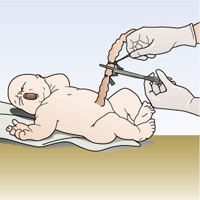 - Este es un tiempo para que vivas, pienses y actúes de acuerdo a tu verdadera identidad. (Romanos 8:1, V.14-17)- El diablo te asalta con temores, miedos, sentido de impotencia a través de líneas generacionales, de botones que le dieron resultado para deprimirte.- Intimidación, falsa identidad, temores. (Goliat) 3.- Este es el momento para cortar con el cordón umbilical con el pasado. (V.1-5 NVI)- Hay que cortar tu cordón umbilical con tu pasado.- Cortar con patrones del pasado, de tus padres.- Si entiendes esto: Cortar los cordones con tu pasado, todas las estructuras de muerte que te mantienen atado con pensamientos de derrota y temor, ¡caerán!- ¡Tienes que cortar el cordón umbilical!- Satanás trata de destruir nuestra imagen celestial para no valorarnos. (Efesios 4:17; Éxodo 20:1-4)- Fortalezas de espanto y temor. Tienes que cortar ese cordón. Dios te ha metido en una dimensión mayor que todo esto.4.- Hay que cortar el cordón umbilical. (V.4)- Cordón umbilical en lo natural es un cordón de alimentación, lo que nutre al bebe mientras está en el vientre de su madre.- Aunque es vital para el bebé, hay que cortarlo luego del nacimiento.- Aquí está la clave: Muchísima gente no cortó, ni le cortaron el cordón que los liga a su antiguo mecanismo de alimentación.- Siguen escuchando las mentiras del diablo.- Se alimentan de hábitos de vida y sistemas de creencias del pasado.- No puedes atrapar lo nuevo, si no cortas con lo viejo.- Un bebé no puede sobrevivir a su nueva vida fuera de la barriga de su madre, si sigue atado, conectado a un viejo cordón umbilical.5.- Aquí está la clave de muchas derrotas en tu vida. - Aquí está la clave de la consolidación, encuentro, post encuentro, escuela de líderes, Esformi. (V.4-5 NVI)- Esto es lo que El Señor está declarando sobre nosotros.- El Señor declara vida sobre la estructura de sangre y muerte que estuvo pegada a ti. ¡Vive! (Juan 10:10; 1ª Juan 5:10-11)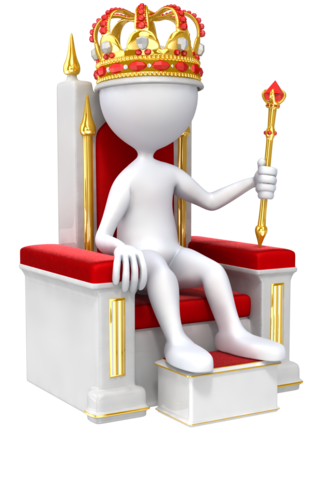 - Nada puede afectar tu futuro.- Él declara vida. - El Señor ha declarado multiplicación sobre nosotros. - ¡Sí vamos a ver crecimiento y multiplicación!- Crecer como hierba del campo significa “más fuerte que el mal que te rodea”.- El Señor ha declarado pacto eterno sobre su pueblo.- Nos lavó, nos cubrió, nos ungió, nos vistió y nos puso corona en nuestras cabezas.- Pero esto es la clave: desde el V.15-63.- Israel fue infiel y negó lo de Dios, porque no cortó su cordón umbilical.- Hay que renunciar al pasado, cortar con toda línea con las tinieblas.- Hay que identificar claramente:- Pecados del espíritu. (Falta de perdón, soberbia, malicia)- Pecados morales. (David)- Pecados sociales, familiares. (Los hermanos que vendieron a José)6.- Debes entender que no necesitas depender de ninguna ayuda del hombre. (Colosenses 1:27)- “Tú no necesitas ayuda humana”.- Tú tienes que echar mano de lo que llevas dentro. (Colosenses 1:27; Efesios 6:10)- Hay momentos en que la ayuda humana se cierra totalmente para que dependamos de lo eterno y lo divino.- Momentos en que acudimos a solicitar ayuda al brazo de carne y abiertamente nos dicen que no lo harán.- Esta es una palabra clave, recuerda: Echa mano de lo que llevas por dentro. ¿Qué llevas por dentro? - ¡Echa mano de la vida eterna! Eso es lo que llevas dentro.CIERRE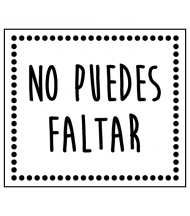 